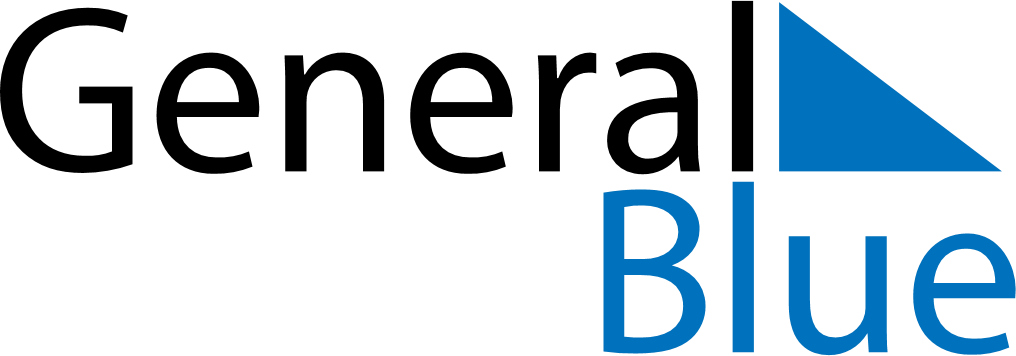 February 2022February 2022February 2022February 2022IcelandIcelandIcelandMondayTuesdayWednesdayThursdayFridaySaturdaySaturdaySunday123455678910111212131415161718191920Woman’s Day212223242526262728Bolludagur